2. 4. 2020. ČETVRTAKHRVATSKI JEZIKDanas učimo: Glas, slovo, riječ.Otvorite početnicu na str. 124. i  125.   Uz početnicu koristite i e-udžbenik jer uz ovo gradivo ima vrlo zanimljivih  digitalnih zadataka.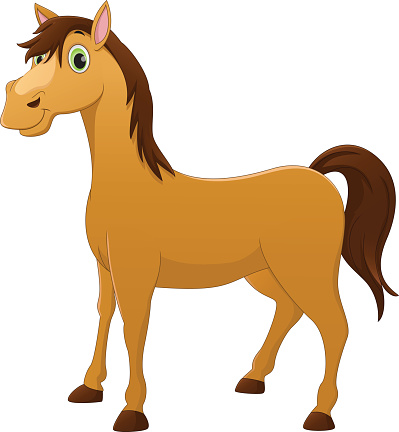 Što vidimo na slici? Kako se glasa? Što znate o konjima? Imenujmo još jednom što vidimo na slici. Koje glasove čujemo? Glasove izgovaramo. Svaki GLAS ima svoj znak za pisanje – SLOVO.Izgovorimo glasove:  K  O  NJ.Zapišimo u pisanku A:                                                                 RIJEČ                      GLAS/SLOVOPrecrtaj krugove u pisanku, prepiši pomiješana slova, pravilno posloži slova i prepiši riječ  ispod kruga:               _____________                         _____________                             _____________ZAPAMTI:        (ne trebaš prepisivati)   IZGOVORENA RIJEČ SASTOJI SE OD GLASOVA. GLASOVE ČUJEMO!NAPISANA RIJEČ SASTOJI SE OD SLOVA. SLOVA VIDIMO!Rješavaj zadatke u početnici:2. na str. 124.,3. na str. 125.,1.-7. na str. 126. i 127.i  digitalne testove i slagalice na navedenim stranicama.MATEMATIKA Danas ponavljamo o rednim  i glavnim brojevima.Za početak, otvori svoju bilježnicu. Roditelj će izgovarati riječi koje treba zapisati brojkom: šest, sedmi, deset, deseti, petnaest, šesnaesti, devetnaesti, prvi, jedan, deveti. Kada završite, provjerite točnost. Za svaki točan zadatak stavite kvačicu u  najdražoj boji. U bilježnici će pisati:VJEŽBAMO  6       7.       10      10.      15     16.      19.     1.       1      9. Redni brojevi:  7.   10.  16.    19.    9. Glavni brojevi:   6    10     15     1 Rješavaj zadatke u udžbeniku na str. 52.  i  53. PRIRODA I DRUŠTVONaša današnja tema je osobna čistoća.Pomoću udžbenika str. 92. i 93. prouči kako brinemo o čistoći ruku, zubi, kose i cijelog tijela. Pogledaj i zapamti dijelove našeg tijela. Pokaži svaki dio tijela na sebi. Odgovori na pitanja na str. 93. (usmeno). Ne trebaš još rješavati radnu bilježnicu nego samo digitalne zadatke uz ovo gradivo. U bilježnicu prepiši i nacrtaj:OSOBNA ČISTOĆABRINEM O SVOJEM TIJELU I OSOBNOJ ČISTOĆI.ČISTOĆA TIJELA JE VAŽNA ZA ZDRAVLJE.ZA ODRŽAVANJE ČISTOĆE TIJELA POTREBNO MI JE:sapun, četka za kosu, četkica za zube, ručnik.(navedene predmete mogu nacrtati bez pisanja riječi)SAT RAZREDNOG ODJELAMaterijale i upute za današnji sat razrednog odjela izradila je pedagoginja Natalija. Tema su dječja prava i obaveze. Pogledajte materijale na web stranici škole.